Муниципальное бюджетное общеобразовательное учреждениесредняя общеобразовательная школа с.КисёлевкаУльчского муниципального района Хабаровского края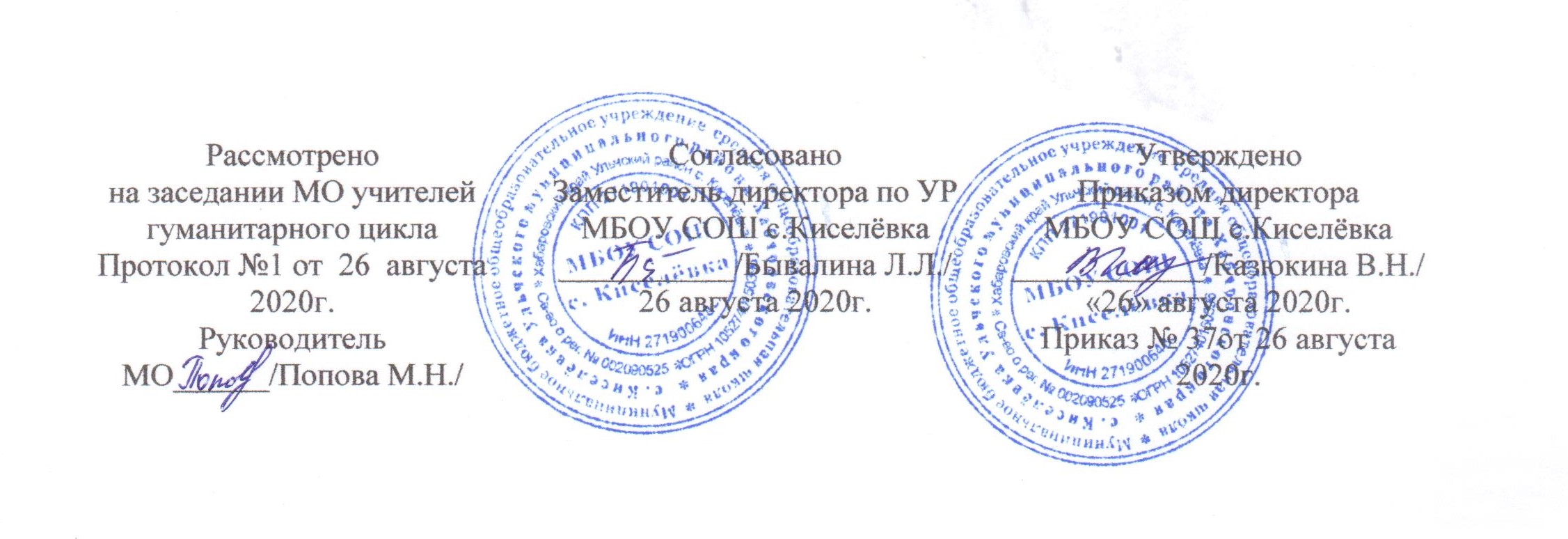 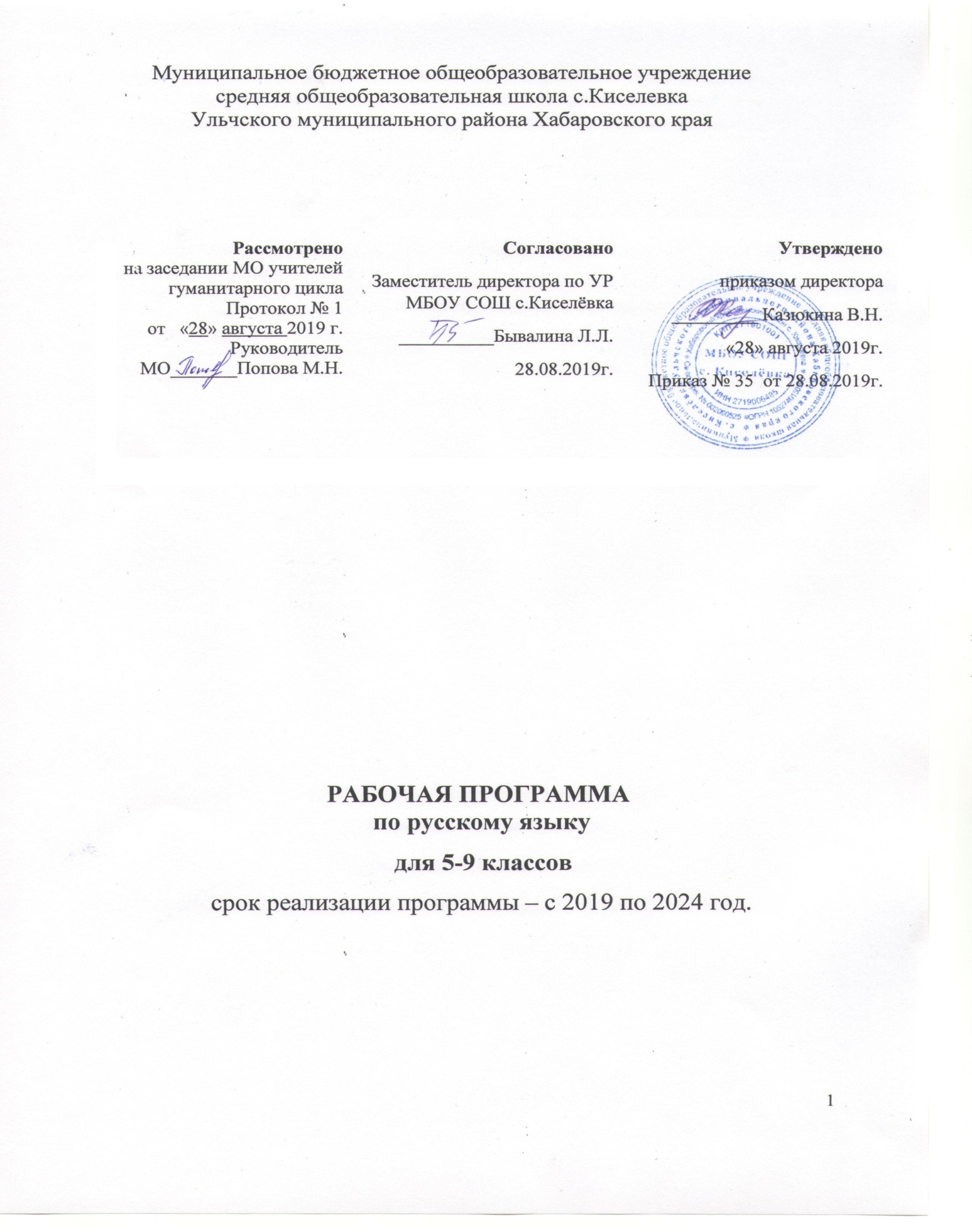 РАБОЧАЯ ПРОГРАММАРАБОЧАЯ ПРОГРАММАпо английскому языку для 10 - 11 классовсрок реализации программы: 2020-2022 годыПрограмму составила:                                                                                                             учитель английского языкаЖаргалова Ж.С.с.Киселёвка2020 г.Пояснительная запискаРабочая программа по английскому языку для среднего общего образования разработана на основе:Федерального государственного образовательного стандарта среднего общего образования. Утвержден Приказом Минобрнауки России 17 мая 2012 года приказом и зарегистрирован Минюстом России № 24480Программы развития и формирования универсальных учебных действий для среднего общего образования.Основной образовательной программы среднего общего образования МБОУ СОШ с. Кисёлевка.Учебного плана МБОУ СОШ с.Киселёвка.Примерной Основной образовательной программы среднего общего образования от 28 июня 2016 г.Авторской программы УМК «Forward» под редакцией профессора М.В. Вербицкой по английскому языку для 10 - 11 классов общеобразовательных учреждений.Данная программа обеспечивает преемственность со ступенью основного общего образования в освоенииуниверсальных и специальных учебных действий, а также опорной системы знаний,специфических для предметной области «Филология» и входящего в неёучебного предмета «Иностранный язык», на этапе среднегополного (общего) образования.Данная рабочая программа предназначена для обучения школьников английскому языку в образовательных учреждениях среднего (полного) общего образования. Рабочая программа ориентирована на использование УМК«Forward» для 10, 11 классов общеобразовательных учреждений авторов М.В.Вербицкой, Б.Эббс, Э.Уорелл и др. – М.: Вентана-Граф. В учебниках данной серии реализуется интегративный подход, являющийся системной совокупностью личностно- ориентированного, коммуникативно-когнитивного, социокультурного и деятельностного подходов к обучению английскому языку. Рабочая программа по английскому языку составлена для обучения школьников в 10 – 11 классах на период с 2020 по 2022 учебные годы с учетом направленности классов (общеобразовательные) и реализации программы базового уровня.Представленная рабочая программа информирует о целях, содержании, общей стратегии образования, воспитания и развития школьников средствами английского языка. Она конкретизирует содержаниепредметных тем образовательного стандарта, даёт распределение учебных часов по темамкурса и представляет последовательность изучения тем и языкового материала с учётом логики учебного процесса, возрастных особенностей учащихся, межпредметных и внутрипредметных связей. Рабочая программа задаёт требования к уровню обученности учащихся на каждом образовательном этапе в средней школе, и служит основой для сравнения полученных в ходеконтроля результатов.Общая характеристика учебного предметаначалу обучения на уровне старшей школы у учащихся уже сложилось общее мировоззрение, сформированы основные коммуникативные умения на английском языке в четырех видах речевой деятельности, а также общие учебные умения, необходимые для изучения английского языка, как учебного предмета. В 10 – 11 классах совершенствуются приобретенные ранее умения и навыки, обобщаются полученные знания. Происходит увеличение объема используемых учащимися языковых и речевых средств, а также объема, сложности и разнообразия текстов разных стилей для чтения и аудирования.Усиливается роль принципов когнитивной направленности учебного процесса, индивидуализации и дифференциации обучения. Происходит освоение современных технологий изучения английского языка, формирование учебно-исследовательских умений и умения различным образом работать с информацией. При этом возрастает степень самостоятельности школьников, практически овладевающих английским языком, создаются условия для выбора учащимися индивидуальной траектории обучения в соответствии с личными и профессиональными устремлениями.Иностранный язык как важная часть филологического образования необходим для формирования у обучающихся коммуникативной компетенции, носящей метапредметный характер. Коммуникативная компетенция предполагает овладение речевой и языковой компетенцией, социокультурными знаниями и умениями, компенсаторной компетенцией.Иностранный язык как учебный предмет характеризуется:	межпредметностью(содержанием речи на иностранном языке могут быть сведения из разныхобластей знания, например, литературы, искусства, истории, географии, математики и др.);	многоуровневостью(с одной стороны необходимо овладение различными языковымисредствами, соотносящимися с аспектами языка: лексическим, грамматическим, фонетическим, с другой - умениями в четырех видах речевой деятельности);	полифункциональностью(может выступать как цель обучения и как средство приобретениясведений в самых различных областях знания).Достижение планируемых результатов опирается на освоение способов решения проблем творческого и поискового характера, овладение способностью принимать и сохранять цели и задачи учебной деятельности, поиск средств ее осуществления. У обучающихся формируется умение планировать, контролировать и оценивать учебные действия в соответствии с поставленной задачей и условиями ее реализации, а также определять наиболее эффективные способы достижения результата. Для решения этих задач программой предусмотрено использование разнообразных методов и форм, взаимодополняющих друг друга.Место учебного предмета в учебном планеФедеральным государственным образовательным стандартом предусмотрено обязательное изучение предмета «Иностранный язык» во всех типах организаций, осуществляющих образовательную деятельность в области среднего (полного) образования. На базовом уровне на обязательное изучение иностранного языка в 10 – 11 классах отводится 204 часа (по 3 часа в неделю). Количество учебных недель – 34. Распределение учебных часов представлено в таблице.Таблица 1. Распределение учебных часов в УМК серии “Forward” для 10 классаТаблица 2. Распределение учебных часов в УМК серии “Forward” для 11 классаПланируемые результаты освоения учебного предмета «Английский язык»в 10 - 11 классахФедеральный государственный образовательный стандарт среднего (полного) общего образования устанавливает требования к результатам освоения выпускниками основной образовательной программы. В данной программе приводятся личностные, метапредметные и предметные результаты, достижение которых способствует изучению английского языка в 10 – 11 классах общеобразовательных организаций.Личностные результаты:Осознание российской гражданской идентичности в поликультурном социуме, уважение к своему народу, языку, культуре своей страны;Готовность к выражению гражданской позиции ответственного члена российского общества, осознающего национальные и общечеловеческие гуманистические ценности в том числе средствами английского языка;Сформированность мировоззрения, соответствующего современному уровню развития науки и общественной практики, основанного на диалоге культур, толерантное сознание и поведение в поликультурном мире, осознание своего места в поликультурном мире и роли иностранногоязыка в создании готовности и формировании способности вести диалог с другими людьми для достижения взаимопонимания и сотрудничества;Готовность и способность к образованию, в том числе самообразованию; готовность и способность к самостоятельной, творческой и ответственной деятельности, в том числе средствами английского языка; осознание роли образования в успешной профессиональной и общественной деятельности;Эстетическое отношение к миру через осознание эстетической функции языка, в том числе английского;Осознанный выбор будущей профессии и возможностей реализации собственных жизненных планов; отношение к профессиональной деятельности как возможности участия в решении личных, общественных, государственных, общенациональных проблем, в том числе с использованием английского языка;Принятие и реализация ценностей здорового и безопасного образа жизни, потребности в физическом самосовершенствовании и ответственном отношении к физическому и психическому здоровью;Понимание влияния социально-экономических процессов на состояние природной и социальной среды; приобретение опыта эколого-направленной деятельности, в том числе средствами английского языка.Метапредметные результатыКоммуникативные:владение языковыми средствами английского языка – умение ясно излагать свою точку зрения, используя адекватные языковые средства;умение продуктивно общаться и взаимодействовать в процессе совместной деятельности, учитывать позиции других участников деятельности, эффективно разрешать конфликты, в том числе средствами английского языка;способность к самостоятельной информационно-познавательной деятельности, включая умение ориентироваться в различных источниках информации на английском языке, критически оценивать и интерпретировать информацию, получаемую из различных источников;готовность использовать средства информации и коммуникативных технологий в решении различных задач с соблюдением существующих требований.Познавательные:владение навыками познавательной, учебно-исследовательской и проектной деятельности, в том числе средствами английского языка; готовность к самостоятельному поиску методов решения практических задач, применению различных методов познания;владение навыками познавательной рефлексии как осознанию совершаемых действий и мыслительных процессов, их результатов и оснований, границ своего знания и незнания, новых познавательных задач и средств их достижения;Регулятивные:умение самостоятельно определять цели деятельности и составлять планы деятельности;умение самостоятельно осуществлять, контролировать и корректировать свою учебную деятельность, в том числе средствами английского языка. Предметные результаты в коммуникативной сфереПредметные результаты освоения программы по английскому языку на базовом уровне в 10 – 11 классах состоят в достижении порогового уровня иноязычной коммуникативной компетенции, Предметные результаты в коммуникативной сфере делятся на блоки «Выпускник научится» и «Выпускник получит возможность научиться»,что подразумевает подразделение этих результатовна достижение базового уровня в освоении опорных учебных материалов и повышенного уровня, который не подлежит итоговой аттестации.Выпускник научится:Речевая компетенцияобласти говорения:вести все виды диалога в стандартных ситуациях официального и неофициального общения в пределах изученной тематики средней школы и усвоенного лексико-грамматического материала, соблюдая нормы речевого этикета, при необходимости уточняя и переспрашивая собеседника;использовать оценочные суждения и эмоционально-оценочные средства;рассказать о себе, своем окружении, своей стране и странах изучаемого языка, событиях и явлениях;описать фотографии и другие визуальные материалы и выражать свое мнение о них;описывать и характеризовать человека или персонаж;передавать основное содержание, основную мысль прочитанного/услышанного/увиденного, выражать свое отношение и давать оценку;рассуждать о фактах и событиях, приводя примеры, аргументы, делая выводы;кратко излагать результаты проектно-исследовательской деятельности;области аудирования:воспринимать на слух и понимать основное содержание несложных аутентичных аудио- и видеотекстов, относящихся к разным коммуникативным типам речи;воспринимать на слух и понимать несложные аутентичные аудио- и видеотексты прагматического характера, сообщения, рассказы, беседы на бытовые темы, - выделяя нужную /интересующую / запрашиваемую информацию;области чтения:читать аутентичные тексты разных жанров и стилей, понимая их основное содержание;читать несложные аутентичные тексты разных жанров и стилей, полностью понимая их содержание и используя различные приемы смысловой переработки текста, а также справочные материалы;читать аутентичные тексты, выборочно понимая, выделяя нужную /интересующую или запрашиваемую информацию;читать аутентичные тексты, понимая их структурно-смысловые связи, а также причинно-следственную взаимосвязь фактов и событий;отделять в несложных аутентичных текстах различных стилей главную информацию от второстепенной, выявлять наиболее значимые факты, определять свое отношение к прочитанному;прогнозировать содержание текста на основе заголовка, иллюстраций;определять жанр текста;определять функцию текста прагматического характера;области письменной речи:заполнять анкеты и формуляры, составлять резюме;писать личное (в том числе электронное) письмо заданного объема в ответ на письмо-стимул в соответствии с нормами, принятыми в странах изучаемого языка;составлять план, тезисы устного или письменного сообщения;использовать стиль письменной речи в соответствии с жанром создаваемого текста;писать отзыв о фильме;писать письмо в редакцию СМИ.Языковая компетенцияадекватно произносить и различать на слух все звуки английского языка; соблюдать правильное ударение в словах и фразах;соблюдать ритмико-интонационные особенности предложений различных коммуникативных типов; правильно разделять предложение на смысловые группы;распознавать и употреблять в речи изученные лексические единицы в их основных значениях;знать и применять основные способы словообразования;понимать явления многозначности слов английского языка, синонимии, антонимии и лексической сочетаемости;распознавать и употреблять в речи основные морфологические формы и синтаксические конструкции английского языка; знать признаки изученных грамматических явлений; распознавать и использовать глаголы в страдательном залоге и сослагательном наклонении в наиболее употребляемых формах;распознавать и употреблять сложносочиненные и сложноподчиненные предложения с разными типами придаточных предложений;использовать прямую и косвенную речь; соблюдать правила согласования времен;систематизировать знания о грамматическом строе английского языка; знать основные различия систем английского и русского языковСоциокультурная компетенциязнать национально-культурные особенности речевого и неречевого поведения в своей стране и странах изучаемого языка; применять эти знания в различных ситуацияхформального и неформального межличностного и межкультурного общения;распознавать и употреблять в устной и письменной речи основные средства речевого этикета, принятые в странах изучаемого языка;знать и употреблять фоновую лексику и реалии стран изучаемого языка, распространенные образцы фольклора;знакомиться с образцами художественной, публицистической и научно-популярной литературы на английском языке;иметь представление об особенностях образа жизни, быта, культуры стран изучаемого языка;иметь представление о сходстве и различиях в традициях своей страны и стран изучаемого языка; толерантно относиться к проявлениям другой культуры на основе сформированного национального самосознания;понимать важность владения иностранными языками в современном мире как средством межличностного и межкультурного общения.Компенсаторная компетенцияуметь выходить из трудного положения в условиях дефицита языковых средств при полученииприеме информации за счет использования контекстуальной догадки, игнорирования языковых трудностей, переспроса, словарных замен, жестов, мимики.Выпускник получит возможность научиться:Речевая компетенция:области говорения:участвовать в полилоге с соблюдением норм этикета, принятых в странах изучаемого языка;описывать и характеризовать человека или персонаж, используя эмоционально-оценочные суждения в соответствии с нормами английского языка;области аудирования:воспринимать на слух и полностью понимать содержание несложных аутентичных аудио- и видеотекстов, относящихся к разным коммуникативным типам речи;области чтения:читать и полностью понимать содержание (включая имплицитную информацию и причинно-следственную взаимосвязь фактов и событий) аутентичных текстов средней сложности разных жанров и стилей, содержащих некоторое количество неизученных языковых явлений, а также использовать различные приемы обработки текста;области письменной речи:писать официальное (в том числе электронной) письмо заданного объема в соответствии с нормами, принятыми в странах изучаемого языка;писать обзор телевизионных передач, фильмов;писать сочинения с элементами описания;писать сочинения с элементами рассуждения;использовать письменную речь в ходе исследовательской деятельности.Языковая компетенция:объяснять явления многозначности слов английского языка, синонимии, антонимии и лексической сочетаемости;систематизировать знания о грамматическом строе английского языка, сопоставлять систему английского и русского языков.Социокультурная компетенция:распознавать и употреблять в коммуникации средства невербального общения, принятые в странах изучаемого языка;иметь представление об образцах деловой документации и рекламной продукции на английском языке.Виды речевой деятельности /коммуникативные уменияГоворениеДиалогическая речьДальнейшее совершенствование диалогической речи при более вариативном содержании и более разнообразном языковом оформлении: умение вести комбинированные диалоги, которые включают элементы диалога этикетного характера, диалога-расспроса, диалога-побуждения к действию, диалога-обмена мнен6иями. Объем диалога: 6 - 7 реплик со стороны каждого учащегося. Продолжительность диалога: 2 - 3 минуты.Монологическая речьДальнейшее развитие и совершенствование связных высказываний учащихся с опорой и без опоры на прочитанный или услышанный текст или заданную коммуникативную ситуацию, с использованием основных коммуникативных типов речи: описание, характеристика, повествование, сообщение, рассказ, рассуждения с высказыванием своего мнения и аргументацией. Объем монологического высказывания: 12 - 15 фраз. Продолжительность монолога: 2 - 2.5 минуты.АудированиеДальнейшее развитие и совершенствование восприятия и понимания на слух аутентичных аудио- и видеотекстов с разной глубиной проникновения в их содержание в зависимости от коммуникативной задачи и жанра текста.Содержание текстов должно соответствовать возрастным особенностям и интересам учащихся и иметь образовательную и воспитательную ценность.Аудирование с пониманием основного содержания текста осуществляется на аутентичном материале, содержащем наряду с изученным некоторое количество незнакомых языковых явлений. Время звучания текстов для аудирования: до 2 минут.Аудирование с выборочным пониманием нужной / интересующей/ запрашиваемой информации предполагает умение выделять информацию в одном или нескольких аутентичных коротких текстах, игнорируя избыточную информацию. Время звучания текстов для аудирования: до 1.5 минут.Аудирование с полным пониманием содержания текста осуществляется на несложных аутентичных текстах, построенных на полностью знакомом учащимся материале. Время звучания текста для аудирования: до 2 минут.ЧтениеУмение	читать	и	понимать	аутентичные	тексты	с	различной	глубиной	и	точностьюпроникновения в их содержание.Стили текстов: научно-популярный, публицистический, художественный, деловой, разговорный.Жанры текстов: статьи, интервью, рассказ, роман, стихотворение, объявление, рецепт, меню, рекламный проспект, рекламный плакат.Содержание текстов должно соответствовать возрастным особенностям и интересам учащихся, иметь образовательную и воспитательную ценность.Независимо от вида чтения возможно использование словаря: двуязычного, одноязычного. Чтение с полным пониманием основного содержания осуществляется на несложныхаутентичных материалах с ориентацией на выделенное в программе предметное содержание, включающих некоторое количество неизученных языковых явлений. Объем текста для чтения: дл 750 слов.Чтение с выборочным пониманием нужной / интересующей / запрашиваемой информации осуществляется на несложных аутентичных материала, содержащих некоторое количество неизученных языковых явлений, и предполагает умение просмотреть аутентичный текст или несколько коротких текстов и выбрать информацию, которая необходима или представляет интерес для учащегося, объем текстов для чтения: до 500 слов.Чтение с полным пониманием содержания осуществляется на несложных аутентичных материалах, построенных в основном на изученном языковом материале, с использованием языковой догадки и различных приемов смысловой переработки текста. Объем текста для чтения: до 600 слов.Письменная речьДальнейшее развитие и совершенствование письменной речи, а именно умений:заполнять формуляры, бланки, составлять резюме (указывать имя, фамилию, пол, возраст, гражданство, адрес);писать личное письмо в ответ на письмо-стимул, оформлять его в соответствии с нормами, принятыми в странах изучаемого языка (объем личного письма: 100 - 140 слов, включая адрес);писать официальное письмо заданного объема, оформлять его в соответствии с нормами, принятыми в англоязычных странах;составлять план, тезисы устного или письменного сообщения;писать сочинения с элементами описания;писать сочинения с элементами рассуждения;использовать письменную речь в ходе исследовательской деятельностиСистема оценки планируемых результатов. Формы и виды контроля.Оценка усвоения знаний и умений в предлагаемом учебно-методическом курсе английского языка осуществляется в процессе:текущего контроляконтроля 4 видов речевой деятельности (чтение, аудирование, письмо, говорение);промежуточного контроля (полугодовая, годовая);итогового контроля.Формы: фронтальная форма (устная и письменная), групповая форма, индивидуальная, парная, комбинированная форма и самоконтроль. Промежуточный и итоговый контроль обеспечивается с помощью проверочных работ.Содержание курса "Английский язык" в 10 -11 классах.Предметное содержание речиПовседневная жизнь.Домашние обязанности.Покупки.Общение в семье и в школе.Семейныетрадиции. Общение с друзьями и знакомыми. Социальные отношения в обществе. Переписка с друзьями. Официальный стиль общения. Школьное образование. Возможности продолжения образования в высшей школе.Здоровье. Поход к врачу.Здоровый образ жизни.Медицинские услуги.Обеспечение безопасностижизни. Пищевые привычки, здоровое питание.Спорт. Активный отдых.Экстремальные виды спорта.Городская  и  сельская  жизнь.Особенности городской и сельской жизни в России и странахизучаемого языка. Городская инфраструктура. Сельское хозяйство. Научно-технический прогресс. Прогресс в науке.Космос.Новые информационные технологии. Природа и экология.Природные ресурсы.Возобновляемые источники энергии.Изменение климатаи глобальное потепление. Знаменитые природные заповедники России и мира.Современная молодежь. Увлечения и интересы.Молодежная мода.Связь с предыдущимипоколениями. Образовательные поездки. Досуг молодежи: посещение кружков, спортивных секций и клубов по интересам. Ценностные ориентиры.Страны изучаемого языка. Географическое положение,климат,население,крупные города,культура, традиции, достопримечательности. Путешествие по своей стране и за рубежом. Праздники и знаменательные даты в России и странах изучаемого языка.Иностранные языки. Изучение иностранных языков.Иностранные языки в профессиональнойдеятельности и для повседневного общения. Выдающиеся личности, повлиявшие на развитие культуры и науки России и стран изучаемого языка.Средства массовой информации.Роль средств массовой информации в жизни общества.Средствамассовой информации: пресса, телевидение, радио, Интернет. Средства общения.Содержание тем учебного курса для 10 классаЧтение текста об отелях с выборочным пониманием. Читать аутентичные тексты о путешествиях с выборочным и полным пониманиемАудированиеПонимание на слух основного содержания текста об экстремальных видах спорта.ПисьмоСоставление плана, тезисов к высказыванию. Создание проекта на тему «Мой родной город»ГрамматикаПассивный залог.ЛексикаРаспознавание и использование интернациональных слов, многозначных слов. Понятие о синонимах и антонимах и лексической сочетаемости.Распознавание и использование интернациональных слов, многозначных слов, оценочной лексики, реплик-клишеречевого этикета, отражающихособенности культуры страны изучаемого языка.ФонетикаСовершенствование	слухо-произносительных	навыков.Соблюдать словесное и фразовое ударение.	Соблюдатьный отказ от образца высказывания.Информационно-коммуникативныеОсознанное беглое чтение текста. Прогнозировать содержание текста на основе заголовка, предварительных вопросов. Догадываться по контексту о значении незнакомых слов. Передача содержания прослушанного текста в сжатом виде.РефлексивныеВладение умениямисовместнойдеятельности. Поиск иустранение причинвозникших трудностей.Вести диалог, тратить ли время на красоту. Монолог-загадка «Угадай, кто это».ЧтениеЧтение детальное, ознакомительное и просмотровое о моде, здоровье и красоте. Ознакомительное чтение о разнообразии внешности.АудированиеСлушание текста о модных прическах.ПисьмоНаписание эссе на тему «Красота и здоровье».ГрамматикаАртикли. Структура havesomethingdone.ЛексикаОсновные способы словообразования.Распознавание и использование интернациональных слов, многозначных слов, оценочной лексики, реплик-клишеречевого этикета, отражающих особенности культуры страны изучаемого языка.Понятие о синонимах и антонимах и лексической сочетаемости.Исследованиенесложныхпрактических ситуаций.Умение различать факт,мнение, гипотезу.Сравнение,сопоставление,классификация объектов,умение разделятьпроцесс на этапы.Информационно-коммуникативныеДогадываться поконтексту о значениинезнакомых слов.Осознанное беглоечтение текста.Способность передаватьсодержаниепрослушанного.Использованиеалгоритма/Мотивированный отказ от образцавысказывания.РефлексивныеФонетикаСовершенствование	слухо-произносительных	навыков.Соблюдать  словесное  и  фразовое  ударение.  Соблюдатьинтонацию	различных	типов	предложений,	выражатьчувства и эмоции с помощью эмфатической интонации.АудированиеСлушание с выборочным пониманием текста о занятиях спортом зарубежных сверстников.ПисьмоЭссе «В спорте главное выиграть?»ГрамматикаОпределители существительного. Притяжательные местоимения.ЛексикаОсновные способы словообразования.Распознавание и использование интернациональных слов, многозначных слов, оценочной лексики, реплик-клишеречевого этикета, отражающих особенности культуры страны изучаемого языка.Понятие о синонимах и антонимах и лексической сочетаемости.ФонетикаСовершенствование слухо-произносительных навыков. Соблюдать словесное и фразовое ударение. Соблюдать интонацию различных типов предложений, выражать чувства и эмоции с помощью эмфатической интонации.Исследованиенесложныхпрактических ситуаций.Информационно-коммуникативныеПрогнозировать содержание текста на основе заголовка, предварительных вопросов. Создание письменного высказывания. Подбор аргументов.РефлексивныеСамостоятельная организация учебной деятельности. Владение умениями совместной деятельности. Оценивание своих достижений, своего физического состояния.15	Резервные	4часыВсего	105часов вгодуФразовые глаголы и выражения: деньги, бизнес,банковское дело.ПознавательныеОпределение структуры учебного объекта. Творческое решение учебных и практических задач.Информационно-коммуникативныеПроведение информационно-смыслового анализа текста Прогнозирование содержания по картинкам и наводящим вопросам. Осознанное беглое чтение текста. Умение вступать в речевое общение. Умение перефразировать мысль.РефлексивныеПоиск и устранение причин возникших трудностей. Оценивание своих учебных достижений. Учет особенностей различного ролевого поведения. Постановка цели, планирование.Учебно-методическое и материально-техническое обеспечениеМ. В. Вербицкая. Английский язык. Учебник для 10 класса. – М.: Вентана-Граф,2016.М. В. Вербицкая. Английский язык. Учебник для 11 класса. – М.: Вентана-Граф,2017.М. В. Вербицкая, О.С. Минруд, Е.Н.Нечаева. Устная часть ЕГЭ по английскому языку 10 - 11 классы. Практикум. М.: Вентана-Граф, 2017.Е.А.Фоменко, И.Б.Долгопольская. Подготовка к ЕГЭ.- Легион, Ростов-на-Дону,2012.Ю. Голицынский. Грамматика. – С.-Петербург: Каро.2011www.festival.1september.ruМетодическая поддержка Издательского центра «ВЕНТАНА-ГРАФ» педагогам, работающим по учебникам Forward и учебным пособиям издательства (организация методических мероприятий с участием авторов и методистов издательства. - Режим доступа: http://www.vgf.ru/tabid/58/Default.aspxТСО: проектор, компьютер.I полугодиеII полугодиеВсегоВсегочасов/учебных/учебныхнедельнедельКоличество учебных недель161834 недели34 неделиЧасы на изучение основных разделов (Units)354277 часов77 часовЧасы на повторение (“ThinkBack!”)235часовЧасы на изучение разделов “Dialogueofcultures”224часаРезервные часы224часаЧасы на контрольные работы448часовЧасы на защиту проектов224часаВсего часов в полугодии4854102 часа102 часаI полугодиеII полугодиеВсегочасов/учебныхнедельКоличество учебных недельКоличество учебных недельКоличество учебных недель161834Часы на изучение основных разделов (Units)Часы на изучение основных разделов (Units)Часы на изучение основных разделов (Units)Часы на изучение основных разделов (Units)Часы на изучение основных разделов (Units)333972Часы на повторение (“ThinkBack!”)Часы на повторение (“ThinkBack!”)Часы на повторение (“ThinkBack!”)235ЧасынаподготовкукЕГЭ235(ExamFocus&ExamStrategies)(ExamFocus&ExamStrategies)(ExamFocus&ExamStrategies)Часы на изучение разделов “Dialogueofcultures”Часы на изучение разделов “Dialogueofcultures”Часы на изучение разделов “Dialogueofcultures”Часы на изучение разделов “Dialogueofcultures”Часы на изучение разделов “Dialogueofcultures”224Резервные часыРезервные часы224Часы на контрольные работыЧасы на контрольные работыЧасы на контрольные работы448Часы на защиту проектовЧасы на защиту проектовЧасы на защиту проектов224Всего часов в полугодииВсего часов в полугодииВсего часов в полугодии4854102№ТемаКол-СодержаниеХарактеристикаПереченьвоформируемыхлабораторных,часовобщеучебных умений ипрактическихнавыковпрактическихнавыковработ,(познавательные,работ,(познавательные,экскурсий,информационно-экскурсий,информационно-направлениякоммуникативные,направлениякоммуникативные,проектнойрефлексивные)проектнойдеятельности.1Успешнос7ГоворениеПознавательныетьизвлекать из текста информацию, использовать лексикуТворческое решениеизвлекать из текста информацию, использовать лексикуТворческое решениетекста в своих высказываниях, вести диалог на темуучебной задачи.«Хотел бы ты быть знаменитым?»ИспользоватьЧтениедвуязычный иЧтениеодноязычный словари иодноязычный словари иОзнакомительное чтение текстов об успешных людях.другую справочнуюОзнакомительное чтение текстов об успешных людях.литературуПросмотровое чтение аутентичного текста («ВеликийлитературуПросмотровое чтение аутентичного текста («ВеликийГэтсби»).Информационно-Информационно-АудированиекоммуникативныеАудированиеСлушание текста о том, как быть успешным.ВладениеПисьмомонологической речью.ПисьмоСоставление плана,тезисов. Осознанноебеглое чтение текста.написание плана, тезисов к высказыванию, написаниеУмение вступать вличного письма о своих достижениях.речевое общение.ГрамматикаАдекватное восприятиеГрамматикаустной речи. Проведениеустной речи. ПроведениеУсловные предложения.информационно-Условные предложения.смыслового анализаЛексикасмыслового анализаЛексикатекста.Основные способы словообразования. Распознавание иРефлексивныеиспользование интернациональных слов, многозначныхПостановка цели,слов, оценочной лексики, реплик-клишеречевого этикета,Постановка цели,отражающих особенности культуры страны изучаемогопланирования.языка.Оценивание учебныхФонетикадостижений.ФонетикаСовершенствование  слухо-произносительных  навыков.Соблюдать  словесное  и  фразовое  ударение.  Соблюдатьинтонацию  различных  типов  предложений,   выражатьчувства и эмоции с помощью эмфатической интонации.ОрфографияСовершенствование орфографических навыков2Каникулы7ГоворениеПознавательныеПроект на темурассказать о своих каникулах. Расспросить друга о лете,Проектная деятельность.«Мой роднойрассказать о своих каникулах. Расспросить друга о лете,Проектная деятельность.город».увлечениях. Обсуждение веб-сайтаИспользованиегород».увлечениях. Обсуждение веб-сайтаИспользованиеИспользованиеЧтениеалгоритма/Мотивированинтонацию  различных  типов  предложений,   выражатьчувства и эмоции с помощью эмфатической интонации.ОрфографияСовершенствование орфографических навыков3Человеку7ГоворениеПознавательныесвойственДраматизация диалога «На языковых курсах».Проектная деятельность.ноДраматизация диалога «На языковых курсах».Проектная деятельность.ноВысказывание по содержанию прослушанного.ВыдвижениеошибатьсяВысказывание по содержанию прослушанного.Выдвижениеошибатьсяпредположений.Чтениепредположений.ЧтениеИсследованиеИсследованиеЧтение детальное, ознакомительное  и просмотровое онесложныхпланах на будущее.практических ситуаций.АудированиеРешение учебных задачАудированиена основе заданныхПонимание на слух основного содержание несложныхалгоритмов.Понимание на слух основного содержание несложныхаутентичных текстов о жизни зарубежных сверстников.Информационно-ПисьмокоммуникативныеПисьмоСоставление плана, тезисов к высказыванию.Способность передаватьСоставление плана, тезисов к высказыванию.содержаниесодержаниеГрамматикапрослушанного.Косвенная речь.Составление плана,Косвенная речь.тезисов. Догадыватьсятезисов. ДогадыватьсяЛексикапо контексту о значенииЛексиканезнакомых слов.незнакомых слов.Основные способы словообразования.Распознавание и использование интернациональных слов,Рефлексивныемногозначных слов, оценочной лексики, реплик-Владение умениямиклишеречевого этикета, отражающих особенностиВладение умениямиклишеречевого этикета, отражающих особенностисовместнойкультуры страны изучаемого языка.совместнойкультуры страны изучаемого языка.деятельности.деятельности.Понятие о синонимах и антонимах и лексическойОпределение сферысочетаемости.своих интересов.ФонетикаСамостоятельнаяФонетикаорганизация учебнойорганизация учебнойСовершенствование  слухо-произносительных  навыков.деятельности.Соблюдать  словесное  и  фразовое  ударение.  СоблюдатьОценивание своихинтонацию  различных  типов  предложений,  выражатьучебных достижений.чувства и эмоции с помощью эмфатической интонации.ОрфографияСовершенствование орфографических навыков4Тайны7ГоворениеПознавательныеВысказывание по прочитанным текстам.Использовать выборочныйперевод для уточненияЧтениепонимания иноязычного текста.Поисковое и просмотровое чтение  рассказа Честертона.Сравнение,Поисковое и просмотровое чтение  рассказа Честертона.сопоставление фактов,Чтение с полным пониманием текста об Эдинбурге.мнений, поискАудированиеоригинальных решений.АудированиеПонимание на слух основного содержание текста обИнформационно-Понимание на слух основного содержание текста обкоммуникативныеАмелииЭрхарткоммуникативныеАмелииЭрхартПисьмоПрогнозироватьПисать эссе по теме «Тайны»содержание текста наПисать эссе по теме «Тайны»основе заголовка,основе заголовка,ГрамматикапредварительныхГрамматикавопросов. ДогадыватьсяМодальные глаголы.вопросов. ДогадыватьсяМодальные глаголы.по контексту о значенииЛексиканезнакомых слов.ЛексикаОсознанное беглоеОсознанное беглоеОсновные способы словообразования.чтение текста.Распознавание и использование интернациональных слов,Рефлексивныемногозначных слов, оценочной лексики, реплик-Самостоятельнаяклишеречевого этикета, отражающих особенностиСамостоятельнаяклишеречевого этикета, отражающих особенностиорганизация учебнойкультуры страны изучаемого языка.организация учебнойкультуры страны изучаемого языка.деятельности.деятельности.Понятие о синонимах и антонимах и лексическойсочетаемости.ФонетикаСовершенствование  слухо-произносительных  навыков.Соблюдать  словесное  и  фразовое  ударение.  Соблюдатьинтонацию  различных  типов  предложений,  выражатьчувства и эмоции с помощью эмфатической интонации.ОрфографияСовершенствование орфографических навыков5Внешность8ГоворениеПознавательныеФонетикаВладение умениямиСовершенствование  слухо-произносительных  навыков.совместнойСовершенствование  слухо-произносительных  навыков.деятельности.Соблюдать  словесное  и  фразовое  ударение.  СоблюдатьСамостоятельнаяинтонацию  различных  типов  предложений,   выражатьорганизация учебнойчувства и эмоции с помощью эмфатической интонации.деятельности.деятельности.ОрфографияСовершенствование орфографических навыков6Время для8ГоворениеПознавательныеПроект на темуразвлечениЭтикетный диалог. Высказывание по прослушанномуИсследование«Киноанонс».яЭтикетный диалог. Высказывание по прослушанномуИсследованиеятексту о посещении музея и театра.несложныхтексту о посещении музея и театра.несложныхЧтениепрактических ситуаций.ЧтениеУмение разделятьУмение разделятьОзнакомительное чтение о Новом Орлеане.процесс на этапы.Ознакомительное чтение о Новом Орлеане.Творческое решениеОзнакомительное чтение киноафиши.Творческое решениеАудированиеучебных задач.АудированиеИнформационно-Слушание с извлечением информации текста оИнформационно-Слушание с извлечением информации текста окоммуникативныекультурном времяпрепровождении.ПрогнозированиеПисьмоПрогнозированиеПисьмосодержания поСоздание проекта «Киноанонс».картинкам и наводящимСоздание проекта «Киноанонс».вопросам. Адекватноевопросам. АдекватноеГрамматикавосприятие устной речи.Вопросы в косвенной речи.РефлексивныеЛексикаПоиск и устранениеОсновные способы словообразования.Основные способы словообразования.причин возникшихОсновные способы словообразования.Основные способы словообразования.трудностей. Владениетрудностей. ВладениеРаспознавание и использование интернациональных слов,Распознавание и использование интернациональных слов,умениями совместнойРаспознавание и использование интернациональных слов,Распознавание и использование интернациональных слов,деятельности.многозначных слов,оценочной лексики, реплик-клишедеятельности.многозначных слов,оценочной лексики, реплик-клишеречевого этикета, отражающих особенности культурыречевого этикета, отражающих особенности культурыстраны изучаемого языка. Понятие о синонимах истраны изучаемого языка. Понятие о синонимах иантонимах и лексической сочетаемости.антонимах и лексической сочетаемости.ОрфографияСовершенствование орфографических навыков7Игра8ГоворениеПознавательныеоконченаМонологи на тему «Моя любимая видеоигра», «МоеИспользованиеМонологи на тему «Моя любимая видеоигра», «МоеИспользованиесвободное время». Диалог на тему «Спорт в твоейалгоритма/Мотивированжизни».ный отказ от образцаЧтениевысказывания.ЧтениеСравнение,Сравнение,Поисковое и детальное чтение текстов о спорте исопоставление фактов,здоровье.мнений, поискоригинальных решений.ОрфографияСовершенствование орфографических навыков8Товары и8ГоворениеПознавательныеуслугиРолевая игра «Жалоба в магазин».ИспользованиеРолевая игра «Жалоба в магазин».ИспользованиеЧтениеалгоритма/МотивированЧтениеный отказ от образцаный отказ от образцаОзнакомительное, поисковое и детальное чтение текстоввысказывания. Подборо рекламе и покупках.аргументов. Сравнение,о рекламе и покупках.сопоставление фактов,Аудированиесопоставление фактов,Аудированиемнений, поискСлушание с общим пониманием рекламных объявлений.оригинальных решений.Слушание с общим пониманием рекламных объявлений.Умение отличать факт,Умение отличать факт,Письмомнение, доказательство.Эссе «Полезен ли шопинг?»Информационно-Написание делового письма, жалобы.коммуникативныеНаписание делового письма, жалобы.Догадываться поГрамматикаДогадываться поГрамматикаконтексту о значенииконтексту о значенииСистема времен глагола.незнакомых словСистема времен глагола.ЛексикаПрогнозироватьЛексикасодержание текста.содержание текста.Основные способы словообразования.Умение вступать вРаспознавание и использование интернациональных слов,речевое общение.Распознавание и использование интернациональных слов,многозначных слов, оценочной лексики, реплик-Рефлексивныеклишеречевого этикета, отражающих особенностиклишеречевого этикета, отражающих особенностиПоиск и устранениекультуры страны изучаемого языка.причин возникшихПонятие о синонимах и антонимах и лексическойПонятие о синонимах и антонимах и лексическойтрудностей.Понятие о синонимах и антонимах и лексическойПонятие о синонимах и антонимах и лексическойсочетаемости.Учет особенностейФонетикаразличного ролевогоФонетикаповедения.поведения.Совершенствование  слухо-произносительных  навыков.Совершенствование  слухо-произносительных  навыков.Соблюдать словесное и фразовое ударение.Соблюдатьинтонацию  различных  типов  предложений,выражатьчувства и эмоции с помощью эмфатической интонации.чувства и эмоции с помощью эмфатической интонации.ОрфографияСовершенствование орфографических навыковСовершенствование орфографических навыков9Новый10ГоворениеПознавательныежизненныМонологическое высказывание о том, где бы ты хотелМонологическое высказывание о том, где бы ты хотелИспользованией опытМонологическое высказывание о том, где бы ты хотелМонологическое высказывание о том, где бы ты хотелИспользованией опытжить. Ролевая игра «Интервью с менеджером».алгоритма/Мотивированжить. Ролевая игра «Интервью с менеджером».алгоритма/МотивированЧтениеный отказ от образцаЧтениевысказывания.высказывания.Поисковое и ознакомительное чтение о первыхСравнение,Поисковое и ознакомительное чтение о первыхсопоставление фактов,переселенцах Австралии. Чтение с полным пониманиемпереселенцах Австралии. Чтение с полным пониманиемсопоставление фактов,содержания о начале увлечения. Ознакомительное чтениесодержания о начале увлечения. Ознакомительное чтениемнений, поисксодержания о начале увлечения. Ознакомительное чтениесодержания о начале увлечения. Ознакомительное чтениеоригинальных решений.объявлений о работе.оригинальных решений.объявлений о работе.ИсследованиеАудированиеИсследованиеАудированиепрактической ситуации.Сообщения о новых начинаниях зарубежныхИнформационно-сверстников. Интервью об устройстве на работу.коммуникативныеПисьмоПрогнозироватьЛичное резюме.содержание текста.Личное резюме.Догадываться поДогадываться поГрамматикаконтексту о значенииГрамматиканезнакомых слов.Система времен глагола. Артикли.незнакомых слов.Система времен глагола. Артикли.ПроведениеЛексикаинформационно-Лексикасмыслового анализасмыслового анализаОсновные способы словообразования.текста. ПодборРаспознавание и использование интернациональных слов,аргументов,Распознавание и использование интернациональных слов,формулированиемногозначных слов, оценочной лексики, реплик-формулированиемногозначных слов, оценочной лексики, реплик-выводов.клишеречевого этикета, отражающих особенностивыводов.клишеречевого этикета, отражающих особенностиРефлексивныекультуры страны изучаемого языка.РефлексивныеПонятие о синонимах и антонимах и лексическойУчет особенностейсочетаемости.различного ролевогоФонетикаповедения.ФонетикаИсследованиеИсследованиеСовершенствование  слухо-произносительных  навыков.практической ситуации.Соблюдать  словесное  и  фразовое  ударение.  СоблюдатьОсознанное определениеинтонацию  различных  типов  предложений.выражатьсферы своих интересов ичувства и эмоции с помощью эмфатической интонации.возможностей.возможностей.ОрфографияСовершенствование орфографических навыков10Роль10ГоворениеПознавательныеПроект «МоеанглийскогДиалог-расспрос. Диалог-обмен мнениями оОпределение структурыбудущее»о вДиалог-расспрос. Диалог-обмен мнениями оОпределение структурыо вневербальном общении. Высказывание о планах научебного объекта.общенииневербальном общении. Высказывание о планах научебного объекта.общениибудущее.Творческое решениебудущее.Творческое решениеЧтениеучебных и практическихЧтениезадач.задач.Поисковое, детальное и ознакомительное чтение о ролиИнформационно-английского языка и об общении вообще.Информационно-английского языка и об общении вообще.коммуникативныекоммуникативныеАудированиеПроведениеПроведениеРазговор зарубежных сверстников. Слушание синформационно-извлечением информации об изменениях в английскомсмыслового анализаизвлечением информации об изменениях в английскомтекста Прогнозированиеязыке.текста Прогнозированиеязыке.содержания поПисьмосодержания поПисьмокартинкам и наводящимНаписание официального письма. Проектнаявопросам. ОсознанноеНаписание официального письма. Проектнаябеглое чтение текста.деятельность «Моё будущее».беглое чтение текста.деятельность «Моё будущее».Умение вступать вУмение вступать вГрамматикаречевое общение.Формы передачи будущего времени. СравнительныеУмение перефразироватьФормы передачи будущего времени. Сравнительныемысль.структуры.мысль.структуры.РефлексивныеЛексикаРефлексивныеЛексикаПоиск и устранениеОсновные способы словообразования.  Распознавание иПоиск и устранениеОсновные способы словообразования.  Распознавание ипричин возникшихиспользование интернациональных слов, многозначныхпричин возникшихиспользование интернациональных слов, многозначныхтрудностей. Оцениваниетрудностей. Оцениваниеслов, оценочной лексики, реплик-клишеречевого этикета,своих учебныхотражающих особенности культуры страны изучаемогодостижений. Учетязыка.Понятие о синонимах и антонимах и лексическойособенностейсочетаемости.различного ролевогоФонетикаповедения. ПостановкаФонетикацели, планирование.цели, планирование.Совершенствование  слухо-произносительных  навыков.Соблюдать  словесное  и  фразовое  ударение.  Соблюдатьинтонацию  различных  типов  предложений,   выражатьчувства и эмоции с помощью эмфатической интонации.ОрфографияСовершенствование орфографических навыков.11Повторени5е."ThinkBack"12Диалог4культур13Контрольн8ые работы14Защита4проектовСодержание тем учебного курса для 11 класса№ТемаКол-СодержаниеХарактеристика формируемыхвообщеучебных умений и навыковчасов(познавательные, информационно-коммуникативные, рефлексивные)1Преодоление7ГоворениеПознавательныеразрываОбсуждение привычек и отношений, умение выражатьТворческое решение учебной задачи.Обсуждение привычек и отношений, умение выражатьТворческое решение учебной задачи.согласие и несогласие. Советы для общения с людьми, соИспользовать двуязычный исложным характером. Обсуждение политики.одноязычный словари и другуюЧтениесправочную литературуЧтениеИнформационно-коммуникативныеОзнакомительное чтение текстов о семье иВладение монологической речью.друзьях.Работа со статьей «Общение с труднымиСоставление плана, тезисов. Осознанноелюдьми». Письма с просьбой о помощи.беглое чтение текста. Умение вступать вАудированиеречевое общение. Адекватное восприятиеАудированиеустной речи. Проведениеустной речи. ПроведениеСлушание текста о том, как Рейэчел говорит про Марка.информационно-смыслового анализаРазговоры «Связь поколений», радио-дискуссия, «Соседтекста.по комнате со сложным характером).РефлексивныеРефлексивныеПисьмоПостановка цели, планирования.Постановка цели, планирования.написание плана, тезисов к высказыванию, написаниеОценивание учебных достижений.личного письма о своих достижениях.ГрамматикаПривычки в настоящем и прошлом: настоящее ипрошедшее длительное, глаголыwill, would, usedto.Выражения предпочтения с помощью выраженийI’drather/ I’dprefer/ЛексикаПривычки.Типы и черты характера человека. Антонимы.Слова, соединяющие текст.2Разве мы не6ГоворениеПознавательныеудивительныПредставлять удивительных людей. ОбсуждениеПроектная деятельность.е?Представлять удивительных людей. ОбсуждениеПроектная деятельность.е?гениальных людей; умение представлять информацию –гениальных людей; умение представлять информацию –держать аудиторию вовлеченной.ЧтениеИспользованиеЧтение текста статьи «Удивительные люди». Тест наалгоритма/Мотивированный отказ отЧтение текста статьи «Удивительные люди». Тест наобразца высказывания.определение уровня интеллекта; личный профиль –образца высказывания.определение уровня интеллекта; личный профиль –Эминем и А. Леннокс.Информационно-коммуникативныеАудированиеОсознанное беглое чтение текста.Радиопрограмма «Гении». Презентации известных людей.Прогнозировать содержание текста наРадиопрограмма «Гении». Презентации известных людей.основе заголовка, предварительныхоснове заголовка, предварительныхПисьмовопросов. Догадываться по контексту оПисьмозначении незнакомых слов. ПередачаНаписать об известном человеке. Развиваем умениезначении незнакомых слов. ПередачаНаписать об известном человеке. Развиваем умениесодержания прослушанного текста вписать: делаем свой рассказ запоминающимся.сжатом виде.ГрамматикаРефлексивныеОписательные времена с прошедшим завершено-Владение умениями совместнойдлительным временем.деятельности. Поиск и устранениеЛексикапричин возникших трудностей.ЛексикаСлова и выражения: brain; словообразование – суффиксы;наречия, прилагательные и драматические глаголы.3Это хорошо7ГоворениеПознавательныедля нас?Наглядный материал: как избежать пауз во времяПроектная деятельность. ВыдвижениеНаглядный материал: как избежать пауз во времяПроектная деятельность. Выдвижениеразговора. Обсуждение: стресс и общественная жизнь.предположений. ИсследованиеЧтениенесложных практических ситуаций.ЧтениеРешение учебных задач на основеРешение учебных задач на основезаданных алгоритмов.Чтение детальное, ознакомительное  и просмотровое оИнформационно-коммуникативныемифах и фактах; брошюра: «Как справиться соСпособность передавать содержаниестрессом?»; разговор о наркомании;Способность передавать содержаниестрессом?»; разговор о наркомании;прослушанного. Составление плана,прослушанного. Составление плана,Аудированиетезисов. Догадываться по контексту оПонимание на слух основного содержание несложныхзначении незнакомых слов.Понимание на слух основного содержание несложныхаутентичных текстов о том, как Марко отвечает наРефлексивныевопросы по наглядному материалу.Розии Бен говорят оВладение умениями совместнойнаркомании.Владение умениями совместнойнаркомании.деятельности. Определение сферы своихдеятельности. Определение сферы своихГрамматикаинтересов. Самостоятельная организацияГерундий и инфинитив. Глаголы: forget, remember, try,учебной деятельности. Оценивание своихГерундий и инфинитив. Глаголы: forget, remember, try,учебных достижений.stop, like.учебных достижений.stop, like.ЛексикаНаркомания: слова и выражения; фразовые глаголы.ПисьмоБрошюра советов.4Тайные7ГоворениеПознавательныемирыОбсуждение мультфильмов; обобщение в устной речи;Использовать выборочный перевод для уточненияОбсуждение мультфильмов; обобщение в устной речи;Использовать выборочный перевод для уточненияпрезентация рассказа.понимания иноязычного текста.презентация рассказа.Сравнение, сопоставление фактов,Сравнение, сопоставление фактов,Чтениемнений, поиск оригинальных решений.Информационно-коммуникативныеСтатья «Секретный мир животных»; отрывок из романаПрогнозировать содержание текста на«Тень ветра»; обзор книги «Преданный садовник».основе заголовка, предварительныхАудированиевопросов. Догадываться по контексту оАудированиезначении незнакомых слов. Осознанноезначении незнакомых слов. ОсознанноеРадио-дискуссия про тайные сообщества.беглое чтение текста.Радио-дискуссия про тайные сообщества.ПисьмоРефлексивныеОбзоркниги.Самостоятельная организация учебнойОбзоркниги.деятельности.Грамматикадеятельности.ГрамматикаМодальныеглаголы: bound to, allowed to, supposed to,likelyto.ЛексикаТайные сообщества; лексика из текста, фразовые глаголыи идиомы:look / see.5Высказывай7ГоворениеПознавательныесвои мыслиОбсуждение цитат; культура и искусство; доказываемИсследование несложных практическихОбсуждение цитат; культура и искусство; доказываемИсследование несложных практическихмнение.ситуаций. Умение различать факт,Чтениемнение, гипотезу. Сравнение,Чтениесопоставление, классификация объектов,сопоставление, классификация объектов,Веб-сайт: «Роман в год»; чтение текста «Движение кумение разделять процесс на этапы.музыке»; отрывок «Кто сейчас виноват?».Информационно-коммуникативныеИнформационно-коммуникативныеАудированиеДогадываться по контексту о значенииДогадываться по контексту о значениинезнакомых слов. Осознанное беглоеОтрывки из историй; разговор об искусстве.чтение текста. Способность передаватьГрамматикасодержание прослушанного.ГрамматикаИспользованиеИспользованиеКосвенная речь. Глаголы-доклады.алгоритма/Мотивированный отказ отКосвенная речь. Глаголы-доклады.образца высказывания.Лексикаобразца высказывания.ЛексикаРефлексивныеПрилагательные. Искусство: лексика из текста,РефлексивныеПрилагательные. Искусство: лексика из текста,Владение умениями совместнойприлагательные, описывающие музыку.Владение умениями совместнойприлагательные, описывающие музыку.деятельности. Самостоятельнаядеятельности. Самостоятельнаяорганизация учебной деятельности.6Хороший7ГоворениеПознавательныепрогресс?Наглядный материал: графы и диаграммы; чат вИсследование несложных практическихНаглядный материал: графы и диаграммы; чат вИсследование несложных практическихинтернете; культурное столкновение.ситуаций. Умение разделять процесс наЧтениеэтапы. Творческое решение учебныхЧтениезадач.задач.Статья «Столкновение культур», мобильные телефоны: заИнформационно-коммуникативныеи против.Информационно-коммуникативныеи против.АудированиеПрогнозирование содержания поАудированиекартинкам и наводящим вопросам.картинкам и наводящим вопросам.Рубрика новости: изобретения; Мария говорит про графыАдекватное восприятие устной речи.и диаграммы; радио-интервью.РефлексивныеРефлексивныеПисьмоПоиск и устранение причин возникшихПоиск и устранение причин возникшихСочинение-выражение своего мнения.трудностей. Владение умениямиГрамматикасовместной деятельности.ГрамматикаПассивный залог с инфинитивом и герундием. Слова,соединяющиетекст: although, despite, in spite of.ЛексикаИнтерпретируем диаграммы и графы; лексика из текста:словообразование; слова, соединяющие текст.7Стоит ли8ГоворениеПознавательныерисковать?Выражаем раздражение; обсуждение преступлений.ИспользованиеВыражаем раздражение; обсуждение преступлений.ИспользованиеЧтениеалгоритма/Мотивированный отказ отЧтениеобразца высказывания. Сравнение,образца высказывания. Сравнение,Опрос: рискованные ситуации; статья про Френкасопоставление фактов, мнений, поискЭбегнел.оригинальных решений. ИсследованиеАудированиенесложных практических ситуаций.АудированиеИнформационно-коммуникативныеАли говорит про невезение; телефонный разговор: опрос.Информационно-коммуникативныеАли говорит про невезение; телефонный разговор: опрос.Прогнозировать содержание текста наПисьмоПрогнозировать содержание текста наПисьмооснове заголовка, предварительныхИзложение.вопросов. Создание письменногоИзложение.высказывания. Подбор аргументов.высказывания. Подбор аргументов.ГрамматикаРефлексивныеРефлексивныеIwish/ ifonly, Ishould’ve + V3/ could've + V3/should/’dbetter;Самостоятельная организация учебнойусловныепредложения 0, 1, 2, 3 исмешанноготипов.Самостоятельная организация учебнойусловныепредложения 0, 1, 2, 3 исмешанноготипов.деятельности. Владение умениямидеятельности. Владение умениямиЛексикасовместной деятельности. Оцениваниесвоих достижений, своего физическогосостояния.8Где8ГоворениеПознавательныенаходитсяГоворим про места; обсуждение правил в доме иИспользованиесердцеГоворим про места; обсуждение правил в доме иИспользованиесердцежизненные умения; ролевая игра и обсуждение «Бытьалгоритма/Мотивированный отказ отжизненные умения; ролевая игра и обсуждение «Бытьалгоритма/Мотивированный отказ отробким».образца высказывания. ПодборЧтениеаргументов. Сравнение, сопоставлениеЧтениефактов, мнений, поиск оригинальныхфактов, мнений, поиск оригинальныхСтатьи «Места и люди», «Нет места, похожего на дом»,решений. Умение отличать факт, мнение,Статьи «Места и люди», «Нет места, похожего на дом»,доказательство.студенты описывают свои места.доказательство.студенты описывают свои места.АудированиеИнформационно-коммуникативныеАудированиеМонолог животных, разговор между кроликами; песняДогадываться по контексту о значенииМонолог животных, разговор между кроликами; песнянезнакомых слов«она покидает дом»; разговор о местах в доме, квартиранезнакомых словЭммы.Прогнозировать содержание текста.Прогнозировать содержание текста.ПисьмоУмение вступать в речевое общение.ПисьмоОписание запоминающегося места.РефлексивныеГрамматикаПоиск и устранение причин возникшихГрамматикатрудностей.Относительные предложения.трудностей.Относительные предложения.Учет особенностей различного ролевогоЛексикаУчет особенностей различного ролевогоЛексикаповедения.Дома животных и прилагательные, описывающие их;прилагательные, выражающие отношения.9Дай мне9ГоворениеПознавательныеподсказкуОбсуждение ДНК, совпадения; решение загадок, решениеИспользованиеОбсуждение ДНК, совпадения; решение загадок, решениеИспользованиепроблем.алгоритма/Мотивированный отказ отЧтениеобразца высказывания. Сравнение,Чтениесопоставление фактов, мнений, поисксопоставление фактов, мнений, поискСтатья «Загадки жизни», отрывок из романа «Друзья,оригинальных решений. Исследованиелюбовь и шоколад», новости.практической ситуации.АудированиеИнформационно-коммуникативныеАудированиеКраткие новости; разговор «Решение загадок», решениеПрогнозировать содержание текста.проблем.Догадываться по контексту о значениипроблем.незнакомых слов. ПроведениеПисьмонезнакомых слов. ПроведениеПисьмоинформационно-смыслового анализаКраткая газетная статья.текста. Подбор аргументов,Краткая газетная статья.формулирование выводов.формулирование выводов.ГрамматикаРефлексивныеРефлексивныеСистема времен глагола. Артикли.Учет особенностей различного ролевогоУчет особенностей различного ролевогоЛексикаповедения. Исследование практическойЛексика из текста; фразовые глаголы и идиомы live/ die.ситуации.Лексика из текста; фразовые глаголы и идиомы live/ die.Осознанное определение сферы своихПрилагательные личности.Осознанное определение сферы своихинтересов и возможностей.10Эту9ГоворениеинформациюОбсуждение цитат. Эмоции в разговоре. ОбсуждениестоитОбсуждение цитат. Эмоции в разговоре. Обсуждениестоитошибок кино. Говорим о знаменитостях, медиа-привычки.передать вошибок кино. Говорим о знаменитостях, медиа-привычки.передать вновостяхЧтениеЧтениеСтаться «Ошибки в кино», доклад «Медиа-привычки».АудированиеИнтервью с журналистом. Две презентации: фото. Лекцияпро знаменитость.ПисьмоДоклад «Медиа-привычки».ГрамматикаКвантификаторы. Инверсии.ЛексикаОсновные способы словообразования.Распознавание ииспользование интернациональных слов, многозначныхслов, оценочной лексики, реплик-клишеречевого этикета,отражающих особенности культуры страны изучаемогоязыка.Понятие о синонимах и антонимах и лексическойсочетаемости.ФонетикаЛексика  о  фильмах;  доклады  –  типичные  слова  иЛексика  о  фильмах;  доклады  –  типичные  слова  иЛексика  о  фильмах;  доклады  –  типичные  слова  иЛексика  о  фильмах;  доклады  –  типичные  слова  ивыражения.выражения.выражения.выражения.11Повторение.55"ThinkBack"12Подготовка к55ЕГЭ13Диалог44культур13Контрольные88работы14Защита44проектов15Резервные44часыВсего часов102102в годуФонд оценочных средств 10 классФонд оценочных средств 10 классФонд оценочных средств 10 классТемаТемаТемаТемаТемаТемаВиды к/рВиды к/рКИМыКИМыКИМыКонтрольная работа № 1Контрольная работа № 1Контрольная работа № 1Контрольная работа № 1Контрольная работа № 1Контрольная работа № 1ПисьменнаяПисьменнаяИздательство «Вентана-Граф», тестовые материалы дляИздательство «Вентана-Граф», тестовые материалы дляИздательство «Вентана-Граф», тестовые материалы дляи устнаяи устнаяучителя по учебнику М. Вербицкой «Forward», 2016 год,учителя по учебнику М. Вербицкой «Forward», 2016 год,учителя по учебнику М. Вербицкой «Forward», 2016 год,частьчастьстр. 87стр. 87стр. 87Контрольная работа № 2Контрольная работа № 2Контрольная работа № 2Контрольная работа № 2Контрольная работа № 2Контрольная работа № 2ПисьменнаяПисьменнаяИздательство «Вентана-Граф», тестовые материалы дляИздательство «Вентана-Граф», тестовые материалы дляИздательство «Вентана-Граф», тестовые материалы дляи устнаяи устнаяучителя по учебнику М. Вербицкой «Forward», 2016 год,учителя по учебнику М. Вербицкой «Forward», 2016 год,учителя по учебнику М. Вербицкой «Forward», 2016 год,частьчастьстр. 94стр. 94стр. 94Контрольная работа № 3Контрольная работа № 3Контрольная работа № 3Контрольная работа № 3Контрольная работа № 3Контрольная работа № 3ПисьменнаяПисьменнаяИздательство «Вентана-Граф», тестовые материалы дляИздательство «Вентана-Граф», тестовые материалы дляИздательство «Вентана-Граф», тестовые материалы дляи устнаяи устнаяучителя по учебнику М. Вербицкой «Forward», 2016 год,учителя по учебнику М. Вербицкой «Forward», 2016 год,учителя по учебнику М. Вербицкой «Forward», 2016 год,частьчастьстр. 99стр. 99стр. 99Контрольная работа № 4Контрольная работа № 4Контрольная работа № 4ПисьменнаяПисьменнаяПисьменнаяИздательство «Вентана-Граф», тестовые материалы дляИздательство «Вентана-Граф», тестовые материалы дляИздательство «Вентана-Граф», тестовые материалы дляи устнаяи устнаяи устнаяучителя по учебнику М. Вербицкой «Forward», 2016 год,учителя по учебнику М. Вербицкой «Forward», 2016 год,учителя по учебнику М. Вербицкой «Forward», 2016 год,частьчастьчастьстр. 107стр. 107стр. 107Фонд оценочных средств 11 классФонд оценочных средств 11 классТемаТемаВидв к/рВидв к/рКИМыКИМыКонтрольная работа № 1Контрольная работа № 1ПисьменнаяПисьменнаяИздательство «Вентана-Граф», тестовые материалы дляИздательство «Вентана-Граф», тестовые материалы дляи устнаяи устнаяучителя по учебнику М. Вербицкой «Forward», 2017 год,учителя по учебнику М. Вербицкой «Forward», 2017 год,частьчастьстр.101. стр. 120 - 124стр.101. стр. 120 - 124Контрольная работа № 2Контрольная работа № 2ПисьменнаяПисьменнаяИздательство «Вентана-Граф», тестовые материалы дляИздательство «Вентана-Граф», тестовые материалы дляи устнаяи устнаяучителя по учебнику М. Вербицкой «Forward», 2017 год,учителя по учебнику М. Вербицкой «Forward», 2017 год,частьчастьстр. 106, стр. 125 - 129стр. 106, стр. 125 - 129Контрольная работа № 3Контрольная работа № 3ПисьменнаяПисьменнаяИздательство «Вентана-Граф», тестовые материалы дляИздательство «Вентана-Граф», тестовые материалы дляи устнаяи устнаяучителя по учебнику М. Вербицкой «Forward», 2017 год,учителя по учебнику М. Вербицкой «Forward», 2017 год,частьчастьстр. 110, стр. 130 - 135стр. 110, стр. 130 - 135Контрольная работа № 4Контрольная работа № 4ПисьменнаяПисьменнаяИздательство «Вентана-Граф», тестовые материалы дляИздательство «Вентана-Граф», тестовые материалы дляи устнаяи устнаяучителя по учебнику М. Вербицкой «Forward», 2017 год,учителя по учебнику М. Вербицкой «Forward», 2017 год,частьчастьстр. 114, стр. 136 - 142стр. 114, стр. 136 - 142